Retail business reopening checklist (from phase 2)You should also refer to industry guidance including: https://www.gov.scot/publications/coronavirus-covid-19-retail-sector-guidance/ ItemAction / Comments Risk assessmentYou must complete a Covid-19 risk assessment You can find an example risk assessment here:https://www.eastlothian.gov.uk/supportyourreopening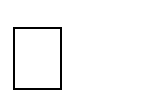 Social distancing:Social distancing:Social distancing:Social distancing:You MUST take all reasonable measures to:Ensure 2m distancing between all persons (staff and customers) within your premisesEnsure a suitable maximum number of persons are permitted in your premises (to facilitate 2m distancing)Ensure 2m distancing between persons waiting outside to enter premises Some ideas to help:Signage stating maximum number of customers permitted in the premises at any one timeSignage reminding customers to maintain 2m social distancing Till screensHand sanitiser, face coverings, gloves for staff (as required)Consider hand sanitiser for customers Card payment prioritisationA one way system around the premisesDesignated entrance and  exit only doors (where there are 2 or more doors to the premises)Review layouts to let employees work further apart from each other where possible.Enforce staggered collection times or appointments for customers collecting items with a queuing system in place to ensure a safe distance of 2mIdentify pinch-points like entrances or stairs where close physical contact is likely and/or obstructions force close physical contactCheck for new traffic and street management plans from local authoritiesPut in place pick-up and drop-off collection points where possible
Cleaning & disinfection
Cleaning & disinfection
Cleaning & disinfection
Cleaning & disinfectionAn enhanced cleaning schedule should be designed and implemented. It is advisable to keep a written record. Staff must be trained to implement the schedule.Remember to include work areas, staff rooms, canteens, equipment etcFrequent touch points should be disinfected regularly such as self-service checkouts, trolleys, coffee machines, staff handheld devices, counter tops etc . Toilets require enhanced cleaning and measures to control social distancing. Maximise ventilation either with openable windows or existing ventilationCurrent guidance suggests disposable paper towels should be used to dry hands (not hand driers)Provide hand sanitiser / gloves if hand washing is not available (eg deliveries)Additional measuresKeep returned goods separate from display stock for 72 hours to reduce the likelihood of transmission.  Where possible, this should include items that have been tried on but not purchased. Alternatively adequately clean/disinfect itemsIncrease ventilation where it is safe to do so (but do not keep fire safety doors open)Stagger break times and make use of outdoor space for breaks if possible.Use a consistent pairing or grouping system where employees work on shifts together.